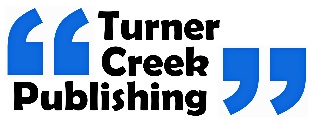 Lisa P. Turner, D.Sc. 515 Barlow Fields DriveHayesville, nc 28904-8075lisa@lisaturner.com828-389-1567Editing Assignment Intake Form_____________________________________________________________________________________Your name: _____________________________________________Your email address: _______________________________________Your phone number: ______________________________________The title and subtitle of your book or article: __________________________________________________________________________________________________________________________________________________________________________________________________________________Your book or article's genre: ___________________________Length in words of your project: ________________________Approximately when it will be ready for editing: ______________________________What style (Chicago or AP) do you prefer? (Chicago is used for most books).In what format will you submit your manuscript (WORD or ADOBE)? ____________Generally, you’ll submit in WORD for copyediting, and ADOBE for proofing.Anticipated publication date: _____________________________________________If I am proofreading your final version after formatting (“typesetting”), I will require your final edited manuscript in Word. This enables me to do the comparison between what you wrote and what got formatted. The fine print. We do not have a lot of gobbledygook legal stuff here. It’s simple: if you’re not pleased with our services, we return what you paid. You have five days to decide once we return the manuscript to you. And of course, if we miss something we will make corrections at no charge. ALL OF YOUR MATERIALS ARE HELD IN FULL CONFIDENTIALITY. YOUR MANUSCRIPT FILES ARE DELETED AFTER PUBLICATION.